МКОУ «Мококская СОШ имени С.З.Хайбулаева»                                     Открытий урокпо математике« Квадратный корень из произведения и дроби»                                                 8   классСоставилаДжамалова Пасулбика Джамаловна,учитель математикипервой категории2017. гУрок математики в 8 классеТема: Квадратный корень из произведения и дроби.Тип урока: урок открытия нового знания.Цель урока:Образовательные:1. Изучить основные свойства квадратных корней (теоремы о квадратном корне из произведения и дроби),2. Научить применять свойства корнейВоспитательные:                   1.формировать качества личности, как трудолюбие, внимательность,    активность, самостоятельность, дисциплинированность;                         2.прививать интерес к предмету.Развивающие:1.  Развитие умений ставить цель, планировать и регулировать свою деятельность      через решения заданий, преодолевать трудности.2. Развитие логического мышления, памяти, внимательности.Оборудование урока:видеопроекторкомпьютердоскапрезентация к урокукарточки с заданиямиХод урока.Мотивация к учебной деятельности.  - Наш урок мы начинаем с высказывания писателя Алексея Николаевича Толстого. Как вы понимаете эти слова? ( Каждый человек имеет право на ошибку). 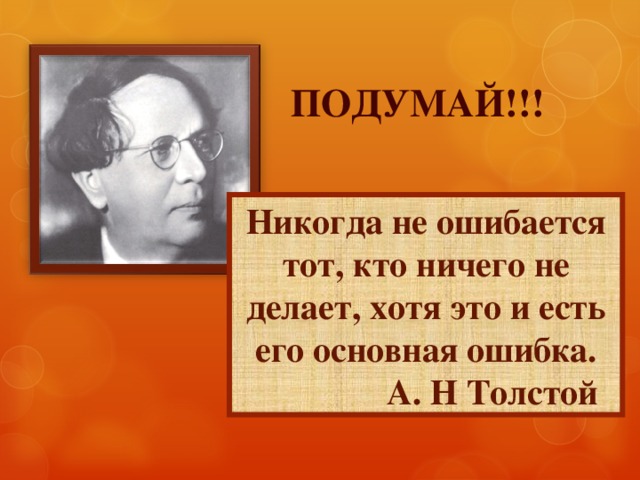 - А может быть, лучше ничего не делать, чтобы не ошибаться, как вы считаете? ( Нет делать обязательно нужно, иначе ничего нового не узнать и ничему новому не научиться).- Итак, значит, мы решили, что для того, чтобы узнать новое, не следует бояться ошибок!        2.   Актуализация знанийУчащимся предлагается выполнить задания теста, расположенного на слайде. На эту работу даётся 8 минут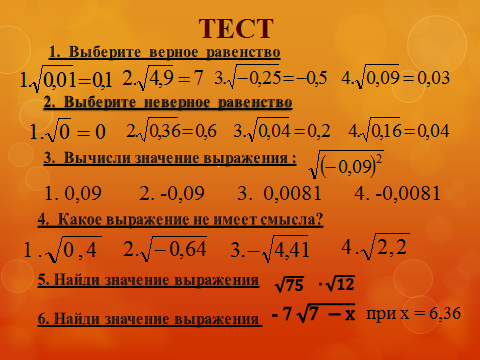       3.Выявление места и причины затруднения.- Проанализируйте свою работу: - С какими заданиями  теста у вас возникли затруднения- Как вы думаете, почему?- А какой может быть возможность выхода из затруднения?- Проверьте правильность выполнения вами заданий этого теста. - Какой вывод вы можете сделать?   4.  Объяснение темы-Сегодня мы изучаем свойства квадратного корня.1. Чему же равен квадратный корень из произведения?
– Корень из произведения неотрицательных множителей равен произведению корней из этих множителей:а > 0, b > 0, = · 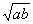 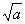 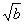 2. Чему равно произведение квадратных корней?
– Произведение квадратных корней равно квадратному корню из произведения:· = 3. Чему равен квадратный корень из дроби?– Корень из дроби, числитель которой неотрицателен, а знаменатель положителен, равен корню из числителя, деленному на корень из знаменателя:
а > 0, b > 0,  = 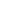 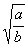 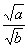 4. Чему равно частное квадратных корней?– Частное квадратных корней равно квадратному корню из дроби:= II. Восприятие и осознание нового материалаРабота с учебником.№369, 370 – устноС записью на доске и в тетрадях:№373 (а,в);№374 (вторая строка)Как бы вы стали вычислять значение следующего выражения?– ?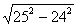 Учащиеся предлагают два способа:I способ:   = = =7
II способ:    = =  = 7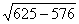 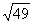 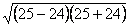 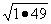 Какое решение более рациональное?№ 377 (2 строка)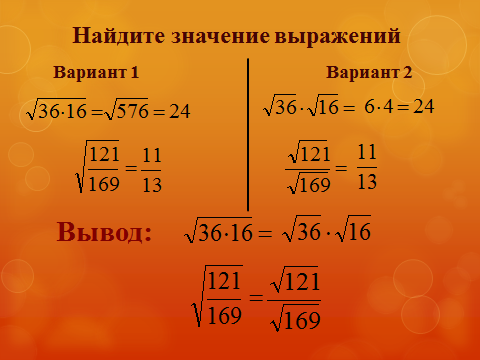 5.Закрепление темы№357(а,в.д), 358(а,в,д,ж)- комментарий с места.№360(а,в,д)-у доски и в тетрадях.№362(а,в,д,ж)-у доски и в тетрадях.  6. Гимнастика для глаз.С закрытыми глазами учащиеся рисуют восьмёрку, потом знак арифметического квадратного корня. Потом открывают глаза.- Каким является число ? ( Иррациональным) 7. Самостоятельная работа с последующей проверкой .Учащиеся выполняют самостоятельную работу в парах с последующей самопроверкой.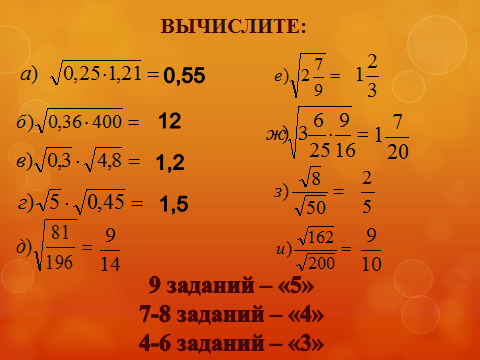    8.Рефлексия учебной деятельности на уроке и оценивание учащихся.- Проанализируйте свою деятельность сегодня на уроке .9.  Домашнее задание: п.15 (выучить доказательство свойств);№359, 361(б,г),363.Использованная литература:Алгебра 8 : учебник для 8 кл. образоват. учреждений/ Ю.Н.Макарычев, Н.Г.Миндюк, К.И.Нешков, С.Б.Суворова – М.: Просвещение, 2013Поурочные планы по учебнику «Алгебра. 8 класса» (Ю.Н. Макарычев, Н.Г. Миндюк, К.И. Нешков,ьС.Б. Суворов).Журнал «Математика в школе»: - М. «Школьная пресса», 2001, №3 (стр. 36-39)